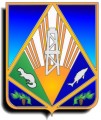 Комитет экономической политики администрации Ханты-Мансийского районаМЕТОДИЧЕСКОЕ ПОСОБИЕОбязанности работодателя в сфере проведения специальной оценки условий труда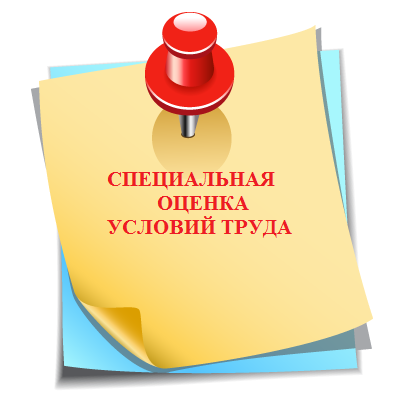 г. Ханты-Мансийск 2023В соответствии со ст. 212 ТК РФ на работодателя возлагаются обязанности по обеспечению безопасных условий и охраны труда.Проведение специальной оценки условий труда на рабочих местах является одним из мероприятий, которые проводит работодатель для исполнения этой обязанности. ! Важно! Специальная оценка условий труда проводится не реже чем один раз в пять лет в отношении каждого рабочего места, включая офисные помещения, за исключением рабочих мест, на которые выдана декларация соответствия условий труда государственным требованиям охраны труда. ! Важно! Специальную оценку условий труда должны проводить все организации, а также индивидуальные предприниматели, у которых трудятся работники. В соответствии со ст. 214 ТК РФ на работодателя возлагаются обязанности по обеспечению безопасных условий и охраны труда. Не обязаны проводить специальную оценку условий труда только работодатели ‒ физические лица, не имеющие статуса индивидуального предпринимателя.! Важно! Специальная оценка условий труда проводится на рабочих местах всех сотрудников. Исключение составляют рабочие места: надомников; дистанционных работников; работников, которые трудятся у работодателей ‒ физических лиц, не являющихся индивидуальными предпринимателями.работников, которые трудятся у работодателей — религиозных организаций, зарегистрированных в соответствии с Федеральным законом от 26.09.1997 № 125-ФЗ «О свободе совести и о религиозных объединениях». ! Важно! Работодатель обязан проводить внеплановую специальную оценку условий труда. Внеплановая специальная оценка условий труда должна проводиться в следующих случаях:ввод в эксплуатацию вновь организованных рабочих мест; получение работодателем предписания государственного инспектора труда о проведении внеплановой специальной оценки условий труда в связи с выявленными нарушениями; изменение технологического процесса, замена производственного оборудования, которые способны оказать влияние на уровень воздействия вредных и (или) опасных производственных факторов на работников; изменение состава применяемых материалов и (или) сырья, способных оказать влияние на уровень воздействия вредных и (или) опасных производственных факторов на работников; изменение применяемых средств индивидуальной и коллективной защиты, способное оказать влияние на уровень воздействия вредных и (или) опасных производственных факторов на работников; произошедший на рабочем месте несчастный случай на производстве (за исключением несчастного случая на производстве, произошедшего по вине третьих лиц) или выявленное профессиональное заболевание, причинами которых явилось воздействие на работника вредных и (или) опасных производственных факторов; наличие мотивированных предложений выборных органов первичных профсоюзных организаций или иного представительного органа работников о проведении внеплановой специальной оценки условий труда. Внеплановая специальная оценка условий труда проводится в срок от 6 до 12 месяцев в зависимости от основания для ее проведения. ! Важно! Для организации и проведения специальной оценки условий труда работодателем должна быть образована комиссия по проведению специальной оценки условий труда. Число членов комиссии должно быть нечетным.В состав комиссии включаются представители работодателя, включая специалиста по охране труда, представители выборного органа первичной профсоюзной организации или иного представительного органа работников (при наличии). При проведении специальной оценки у работодателя, относящегося к субъектам малого предпринимательства, в комиссию включаются работодатель ‒ индивидуальный предприниматель (лично), руководитель организации, другие представители работодателя, в том числе специалист по охране труда либо представитель организации или специалист, привлекаемые по гражданско-правовому договору для осуществления функций службы охраны труда (специалиста по охране труда), представители выборного органа первичной профсоюзной организации или иного представительного органа работников (при наличии).Конкретное количество членов комиссии по проведению специальной оценки условий труда определяется с учетом штатного расписания работодателя. Состав и порядок деятельности комиссии утверждаются приказом (распоряжением) работодателя. Комиссию возглавляет работодатель или его представитель.! Важно! Комиссией должен быть утвержден перечень рабочих мест, на которых будет проводиться специальная оценка условий труда, с указанием аналогичных рабочих мест. ! Важно! Комиссией должен быть составлен график проведения специальной оценки условий труда.График утверждается соответствующим приказом руководителя организации. ! Важно! Специальная оценка условий труда проводится совместно работодателем и специализированной организацией на основании гражданско-правового договора.В связи с проведением специальной оценки условий труда работник вправе:присутствовать при проведении специальной оценки условий труда на его рабочем месте; обращаться к работодателю, его представителю, организации, проводящей специальную оценку условий труда, с предложениями по осуществлению на его рабочем месте идентификации потенциально вредных и (или) опасных производственных факторов и за получением разъяснений по вопросам проведения специальной оценки условий труда на его рабочем месте; обжаловать результаты проведения специальной оценки условий труда на его рабочем месте. ! Важно! Специальная оценка условий труда направлена на выявление вредных и опасных факторов производственной среды, оценку уровня их воздействия на работника. Вредными и опасными условиями труда в силу ст. 209 ТК РФ признают совокупность производственных факторов, воздействие которых на работника может привести к заболеванию или травме. ! Важно! По результатам проведения специальной оценки условий труда устанавливаются классы (подклассы) условий труда на рабочих местах. По степени вредности и (или) опасности условия труда подразделяются на четыре класса: оптимальные, допустимые, вредные, опасные. Если по итогам специальной оценки условия труда на рабочем месте признаны вредными и (или) опасными, работодатель обязан, в частности: предоставлять работникам гарантии и компенсации, предусмотренные ТК РФ, например: сократить продолжительность рабочего времени, если условия труда признаны вредными (3-я, 4-я степень) или опасными; повысить размер оплаты труда; предоставить ежегодный дополнительный оплачиваемый отпуск, если условия труда отнесены к вредным 2-4-й степени или опасным (не менее 7 дней); 2) обеспечивать работников средствами индивидуальной и коллективной защиты; 3) предоставлять работникам молоко или другие равноценные пищевые продукты; 4) проводить мероприятия по улучшению условий труда работников, например: привести уровень естественного и искусственного освещения на рабочих местах, в бытовых помещениях; снизить уровень загазованности, запыленности воздуха. ! Важно! Результаты специальной оценки условий труда оформляются в виде отчета. Отчет составляется организацией, проводившей специальную оценку условий труда. Отчет о проведении специальной оценки условий труда подписывается всеми членами комиссии и утверждается председателем комиссии. Если член комиссии по проведению специальной оценки не согласен с ее результатами, он вправе в письменной форме изложить мотивированное особое мнение. Данный документ прилагается к отчету. ! Важно! Работодатель обязан ознакомить работников с результатами проведения специальной оценки условий труда на их рабочих местах под роспись в течение 30 календарных дней со дня утверждения отчета о проведении специальной оценки условий труда. Работник обязан ознакомиться с результатами проведенной на его рабочем месте специальной оценки условий труда. В указанный срок не включаются периоды временной нетрудоспособности работника, нахождения его в отпуске или командировке, периоды между вахтового отдыха.